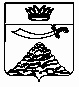 ПОСТАНОВЛЕНИЕАДМИНИСТРАЦИИ МУНИЦИПАЛЬНОГО ОБРАЗОВАНИЯ 
«ЧЕРНОЯРСКИЙ МУНИЦИПАЛЬНЫЙ РАЙОНАСТРАХАНСКОЙ ОБЛАСТИ»от 26.05.2023 № 135с. Черный ЯрО внесении изменений в состав антитеррористической комиссииМО «Черноярский муниципальный  район Астраханской области», утвержденный постановлением администрации Мо «Черноярский район»от 15.02.2021 №53	В связи с кадровыми изменениями в структуре администрации МО «Черноярский муниципальный район Астраханской области», администрация муниципального образования  «Черноярский муниципальный  район Астраханской области»ПОСТАНОВЛЯЕТ:Внести изменения в состав антитеррористической комиссии  МО «Черноярский муниципальный район Астраханской области», утвержденный  постановлением администрации  МО  «Черноярский район» от 13.01.2022 года № 20: Вывести из состава комиссии:-  члена комиссии-заместителя главы МО «Черноярский район» Буданову Татьяну Алексеевну.Ввести в состав комиссии: - члена комиссии- заместителя  главы МО «Черноярский муниципальный район Астраханской области» Баклаушеву Татьяну Владимировну.Начальнику организационного отдела администрации МО «Черноярский муниципальный район» (Сурикова О.В.) разместить настоящее постановление на официальном сайте администрации МО «Черноярский район».Глава района							                  С.И. Никулин